Section BAnswer the following question.3. Refer to the infographic on the separate resource sheet. The infographic shows the top 15 cities that together hold $24 trillion in wealth.State the global rank of London. 									[1]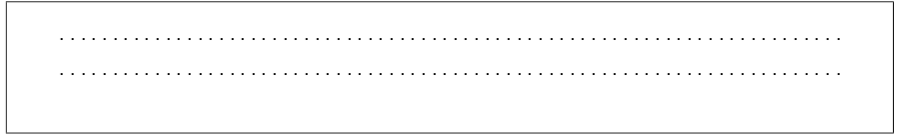 State the amount of wealth held by Tokyo. 							[1]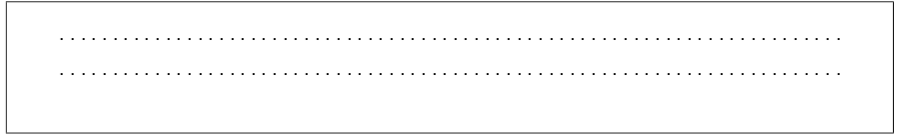     c)  Suggest one way in which the representation of wealth on the infographic could be improved. [2]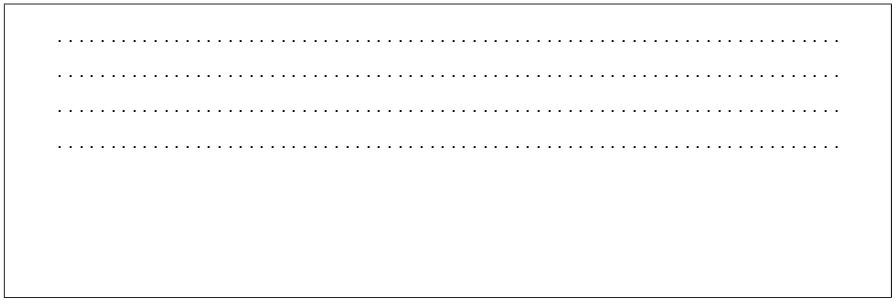 d) Evaluate two ways in which the construction of this infographic encourages a skewed global view. [3 + 3]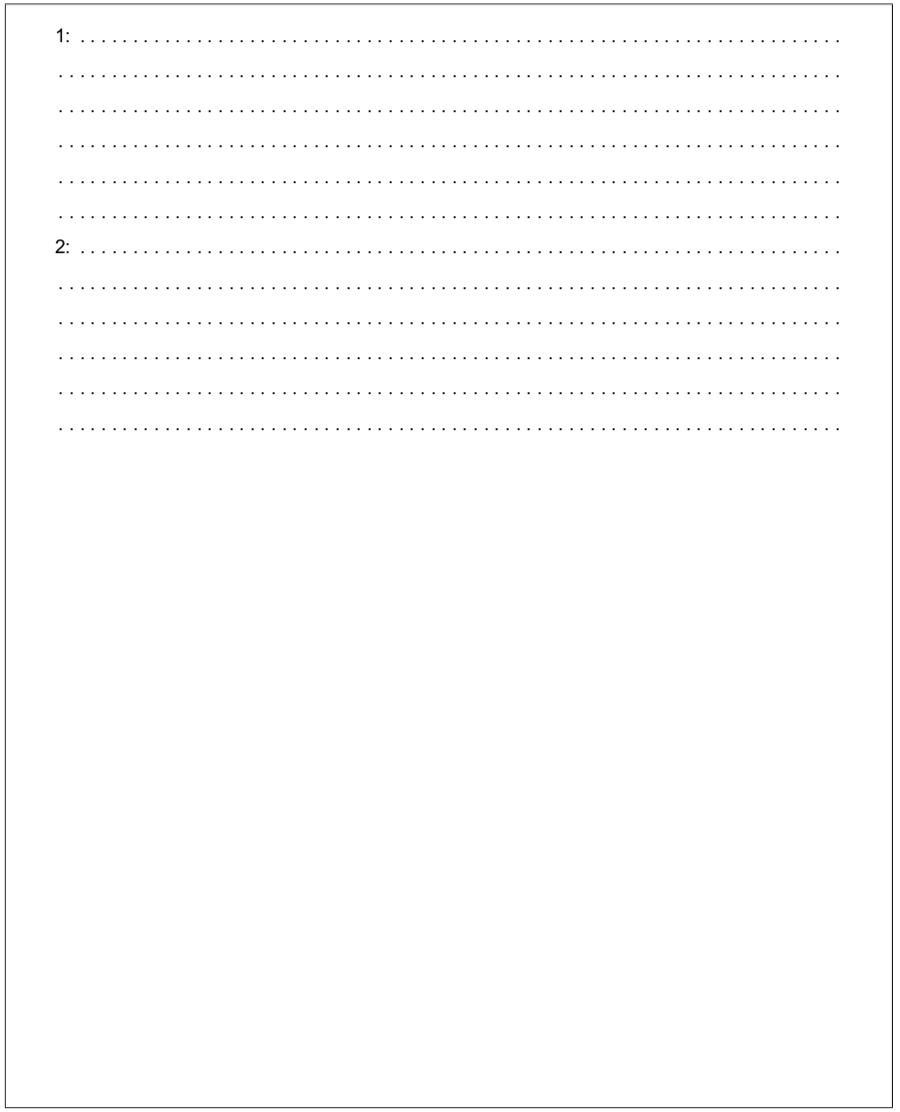 